Prezidentei, Seimui, Vyriausybei, Valstybiniam Saugumo Departamentui, 
Gen. prokuratūrai ir Gen. policijos departamentuiJonavos  gyventojo, buvusio Sąjūdžiotarybos nario ir Orientavimosi sportotrenerio Vytenio ALEKSANDRAIČIOvykdžiusio sportinius  renginius
 žemiau paminėto politiko nužudymo vietose
 š.m. kovo 10 d. PRAŠYMO
ATKREIPTI DĖMESĮ Į DEZINFORMACINIŲ ATAKŲ
 GRĖSMĘ MŪSŲ ŠALIES SAUGUMUIPAPILDYMAS - ĮŽVALGA
 dėl iš anksto vasario 23 d. skelbtų žudymų; skirtų kovo 11-tajai
 (Ievos Strazdauskaitės ir Jonavos Tautininkų sąjungos skyriaus pirmininko Giedriaus Valiūno bei, gal būt, Pakaunėje išžudytos šeimos), 
kaip, galimai, sąmoningai organizuotų nužudymų kompleksas,
su Kibernetinėmis-Dezinformacinėmis atakomis 
prieš mūsų Valstybę, 
koncentruotomis į Lietuvos teritorijos centrą ir
ir pradėtos nuo vasario 16-tajai skirtos  dezinformacijos,
kad apšmeižti Jonavoje NATO karius.          Savo įžvalgą skiriu kaip žinomų įvykių sugretinimą ir galimas tarpusavio sąsajas pagal HOLISTINĮ principą. Kiek tos sąsajas gali būt reikšmingos, vertinti negaliu. Bet šio darbo ėmiausi, nes teko aktyviai dalyvauti Sąjūdžio veikloje, padedant kurti Tremtinių-politinių kalinių organizaciją, kurios kūrimo mintis buvo išreikšta Ekologinio  žygio Neries upe 4-toje stovyklavietėje Svilonyse ir tos minties iniciatoriumi buvo Audrius Butkevičius.  Vėliau prisidėjome prie politinių partijų kūrimo. Įsikūręs buvo Jonavoje ir Tautininkų sąjungos skyrius, kurį įkūrė sociologijos mokslų daktaras Juozas Šalčius, o po to perėmė kitas mano kolega;  Justino Vareikio pagrindinės mokyklos direktorius  šviesiosios atminties Julius Smetona, kuris buvo tolimas giminaitis Prezidento Antano Smetonos. Bet vėliau Jonavoje Tautininkų sąjungai sunykus ir išnykus, paaiškėjo, kad praeitų metų gruodžio 12 d. skyrių atkūrė kalėjimo gyvenimo mokyklą praėjęs ir KALINIŲ Į VISUOMENĘ INTEGRAVIMO minčių siūlymams turėjęs Giedrius Valiūnas.  Gaila, jis nespėjo politikoje reikšmingo nuveikti, nes tapo klastingai nužudytu ten, kur prieš 13 m. vykdžiau į ES įstojimo varžybas, o taip pat ten net nuo 1969 m. pastoviai organizuodavau sportinės-turistinės veiklos priemones bei respublikinio lygio varžybas. (Apie   tai aiškiau savo Įžvalgos darbo įžangoje parodau.)          Deja, nuo visuomenės, nužudyto Giedriaus Valiūno kaip jauno politiko-visuomenininko nužudymo aplinkybė kažkodėl buvo nuslėpta ir net nepaminėta jo tėvo mirtis; įvykusi tą pačią dieną, kai buvo rastas sūnaus lavonas. Negi sūnaus ir tėvo laidojimas tą pačią dieną tai "ne svarbi visuomenei detalė", kad tai reikėjo  nutylėti? Be to jis nužudytas beveik tą pačią dieną, kaip ir Ieva Strazdauskaitė pagal vienodą lavonų slėpimo metodą; slėpti sovietinėse karinių bazių teritorijose. 
          Juolab, kad tos mirtys MISTIŠKAI  iš anksto buvo Facebook-e paskelbtos sovietinės armijos įkūrimo vasario 23 dieną ir pranešta iš tos armijos įkūrėjo Levo (Leibo) Trockio (Bronšteino) gimtinės Odesos, verslininkui-apžvalgininkui Simonui Kroydonui ten keistą pokalbį nugirdus. Nuo šių faktų ir pradėsiu detalių nuotraukomis, žemėlapiais ir nuorodomis šį  dėstymą pagal žemiau pateiktą koncepciją-planą-tūrinį iš 11-os dalių. 
       Ten bandau atskleisti ir  DEZINFORMACINIO KARO psichologinius apgaudinėjimo-kvailinimo aspektus, panaudotus, būtent, net šio nužudytojo našlei, kuri buvo jau išsiskyrusi prieš savo vyro nužudymą. Ši keista detalė ir kitos sąmoningai inspiruotos aistros labai puikiai atsikleidė nužudytojo atminimui skirtoje  temoje. Ją sukūriau socialiniame tinkle Facebook, kurias išžiebė pretenduojantis būt nukentėjusiųjų gynėju, nors neturi advokato licencijos, bet įstatymai leidžia tik nukentėjusius atstovauti nepakankamos kvalifikacijos teisininkams, dar, galimai, prastos reputacijos. Savo Įžvalgos darbe atkreipiu dėmesį į teisininko kvailiojimus socialiniame tinkle, kuriant netikrus profilius, meluojant, skleidžiant Rusijos propagandą ir per jėgą braunantis su padirbtais profiliais, kaip Kibernetinės atakos savotišką atmainą. 
          Dar bjauriau, kad buvo niekinamas nužudytojo G.Valiūno atminimas, kaip jauno politiko-visuomenininko, ir, panašu, kad  į žemiausio lygio intrigas įsivėlė kažkoks profilis; oficialiai prisistatęs nuo  šiemet VSD ataskaitoje paminėtos "Nacionalinio intereso" grupuotės, su kuria, atrodo, oponavo nužudytasis Giedrius Valiūnas - jam trukdė sukurti Tautininkų sąjungos Jonavos skyrių.
         Savo Įžvalgoje atkreipiau dėmesį į Malaizijos lainerio sąmoningo numušimo požymius, kuriuos tyrinėju kaip prieš 50 m. tarnavęs Priešlėktuvinėje gynyboje ir savo darbą atidėjau vien dėl šio G.Valiūno Jonavoje nužudymo. Taip pat atkreipiau dėmesį ir dėl Juodojoje jūroje Tu-154 katastrofos, kurios neaiškius niuansus pastebėjau kaip specialistas, matydamas tik klaustukus. Net Ignalinoje koncertas uždraustojo Aleksandrovo choro repertuaro buvo atliekamas, būtent, to choro žuvimo dieną, lyg, specialiai tam ruoštasi būtų.
         Be to aš esu pirmojo mūsų planetos kosmonauto Jurijaus Gagarino nužudymo liudininkas pagal prieš 4-is metus. paskelbtą Aleksejaus Leonovo versiją. (Mano darbe bus nuorodos į mano laišką rašytą J.Gagarino dukroms ir jų tėvo nužudymo demaskuotojui A.Leonovui). Kadangi artėja jo nužudymo 50-metis, aš š.m. Kosmonautikos dienai norėjau pateikti hipotetinę sensaciją dėl fazinių radarų naikintuvuose (Su-15) panaudojimo, nužudant J.Gagariną. Bet šį sumanymą sutrukdė man nužudytojo našlė, kuri tą dieną man paskambino telefonu ir apšaukė mane, kad jos vyrą, lyg, "nužudžiau". Toks keistas protrūkis man buvo pirmą kartą sutiktas per 45 m. pedagoginio darbo praktiką.             Atkreipiu dėmesį į to skambučio "sutapimą", kaip ir "atsitiktinį" naujo naikintuvo Su-15 praskridimą pro J.Gagarino Mig-15, kurio pirmojo apie 1700 km/val. greitį savo radaru fiksavau, ir kurio antrasis tokio greičio negalėjo išvystyti. Todėl ir esu liudininkas to greičio. Todėl savo Įžvalgose atmetu sutapimų "atsitiktinumus".
           O, kadangi gyvenu Jonavoje, tai ir NATO kareivių apšmeižimo technologiją atliktą Facebook-e nesunkiai demaskavau, nes vokiečių karių kažkokie šmeižikai falsifikacijos net autoriumi mane ezopiškai norėjo padaryti. (Apie tai minėjau Jums kovo 10 d. teiktame Pareiškime.) Ir, būtent, lyg, keršydamas už  vasario 16-tosios dezinformacijos demaskavimą, su savo klientais Rusijos naudai minėtas teisininkas mane, tiesiog, terorizuoti pradėjo, įsismaginęs nuo sausio 13-tosios, nors jis pats tada, sakosi, nukentėjo. Aš tada vos su šampano buteliu per galvą negavau, paleisto iš 9-to aukšto, kai su megafonu žmones kėliau į Vilnių važiuoti. O per Rugpjūčio pučą  sovietinių kariškių generolas mane norėjo su BTR-u sutraiškyti už tą patį gyventojų kvietimą. Apie tai užsimenu 5-toje ir 9-toje dalyse Lietuvos atkūrimo 100-mečiui  savo 10-ties dalių įžvalgoje. Bet pučas pralaimėjo, nes toje Lietuvos atkūrimo 100-mečiui Įžvalgoje paminėtas Karelijos nacionalinio atgimimo vadas  Sergejus Belozercevas įspėjo demokratines jėgas dėl kariuomenės Maskvon sutraukimo. Jis, kaip Sovietų Sąjungos Aukščiausiosios Tarybos deputatas tyrinėjo Lietuvoje ir Latvijoje per sausio įvykius kariškių atliekamus nusikaltimus. Todėl aš jam pastoviai skambinėdavau ir paskutinį kartą skambinau sausio 13-tosios naktį. O ryte, kaip rašė spauda, Raudonojoje aikštėje vyko manifestacija Lietuvai palaikyti.  Per istorijos prizmę galiu pabrėžti, kad Sergejus Belozercevas buvo Sankt Peterburge nužudytosios Galinos Starovoitovos mokslo  ir politikos kolega, o Maidano Kijeve išvakarėse tapo pats nužudytas Maskvos priemiestyje Koroliove. Apie tą Sergejaus nužudymą Lietuva nieko nežino. 
           Apie visa tai, kai pabandžiau savo F.b. profilyje dėstyti, nuo š.m. sausio 13-tosios  tendencingai tapau nutildytas, įsitraukęs į maratonines diskusijas su minėtu mano persekiotoju, kurį atvedžiau į minėtą G.Valiūno nužudymo temą. To pasėkoje, nužudytojo našlės šeimoje įvyko konfliktas iki per policiją dviejų bylų užvedimu. Konflikto priežastis - dirbtiniai netikri profiliai, vadinami "feikais", kuriuos našlės šeima paprašė nustatyti asmenybes bei juos, matyt, patraukti atsakomybėn. Dėl jų kompiuterių IP adresų nustatymo ir aš pats telefonu ne kartą kreipiausi į VSD budinčiuosius, kad fiksuotų tuos profilius, kol nesusinaikina ar skaitytojai "neužreportina". Ar pavyks Teisėsaugai ir Saugumui nustatyti tuos netikrus profilius, manau, kad tai rimtas Lietuvai egzaminas prieš Kibernetines-Dezinformacines atakas.
           Kokią žalą socialiniuose tinkluose daro dirbtiniai profiliai, jų demaskavimui skyriau begalę pavydžių. Pagrindžiau  bereikalingą manęs persekiojimą už  KGB uždrausto Jonavos Turistų klubo 1969 m. atkūrimą, o po jo 20-ties metų to klubo veiklos, davus Sąjūdžiui aktyvistus, atskleidžiau man, matyt, sąmoningai provokacijos tikslu pakištą svarbų istorinį dokumentą - delegatų Sąjūdžio suvažiavimui kažkokią klastotę su mano parašu, kurio ten neturėjo būti ir nepamenu, kad būčiau rašęsis. 
          Visą šią plačiąją Įžvalgą pateikiu per HOLISTINĘ mąstymo metodiką, kad reiškinių priežastingumo nustatymui paskatinti  SINERGINIŲ RYŠIŲ paiešką. Todėl siūlau panagrinėti psichologinio, politologinio ir net istorinio palikimo tendencijų pateiktus mano pavydžius, gal, galinčius užvesti, ant, galimai, iš anksto sumodeliuotų ir išprovokuotų PER DEZINFORMACIJĄ KERŠTO ŽMOGŽUDYSČIŲ, bylojančias ypatingą žiaurumą nužudant (pavyzdžiui Ievą), ar Giedrių sužeidus ir ne gelbėjant, bet skandinant į rezervuarą su kruopščiu lavono paslėpimu. Tuos paskutinius 3-is žodžius visai žiniasklaidai paminėjo vyr. prokuroras Vitoldas Guliavičius, sau paprieštaravęs, kad, neva, "žmogžudystė dėl menkaverčių priežasčių". Negi tai siekiama pabrėžti, kad mūsų "visuomenė degraduoja" ir "be priežasčių" žudo? Ar taip iš tikrųjų yra, ar tik taip norima klaidingą iliuziją pateikti apie Lietuvą? Kad į tai atsakyti, savo Įžvalgos TURINĮ pateikiu pagal tokias dalis:      Šioje paskutinėje dalyje aiškinu apie sovietinio karinio objekto pavojingumą visuomenei  ne tik ekologiškai pavojingą žvėreliams ir, ypatingai, vaikams klastingai įkristi į požeminius rezervuarus, bet ir kaip geriausia nužudytų žmonių lavonų slėpyklą, apie kurią nieko nežino ir žinoti nenori ne tik Jonavos savivaldybės administracija, bet ir Užusalių seniūnija, nes, neva, "rūpintis neleidžia įstatymai". Čia pateikiu ir Jonavos istorijai sensaciją bei apibendrinu pavojaus visuomenei aspektus. 
       Kad nereikėtų elektroniniu paštu siųsti labai didelės apimties mano šio darbo ir tikslu koncentruoti dėstymą gausiomis nuorodomis bei nuotraukomis, kurias kiekvieną galima išsididinti - visą šį 83 psl. apimties ir 125-iomis nuotraukomis iliustruotą bei 305-iomis nuorodomis papildytą darbą paruošiau internetinėje formoje adresu: 
                                                                                            http://kazlusporto.puslapiai.lt/gyvenimas/demaskavimai/giedr-nuzud/index.htm 

 GERO STUDIJAVIMOVytenis AleksandraitisNuoroda į mano parašą ir šios žvalgos fotokopijos 1 psl., 2 psl. ir 3. psl.1.      Galimai, iš anksto planuotų žudymų simptomatika. ..........................................................................................2.     Panašiai tą pačią dieną su Ieva Strazdauskaite  nužudyto ir taip pat ilgai paieškomojo Giedriaus Valiūno; kaip  politiko-visuomenininko nuslėpimas nuo Lietuvos gyventojų, o taip pat visuomenei nepaminėta nužudytojo tėvo mirtis  jo sūnaus lavono atradimo dieną. ..........................................................................................................................3.   Vėliau Simonas Kroydonas paaiškino savo "aiškiaregystės"  informacijos šaltinį - nugirstą pokalbį Odesoje  ir Laisvo Laikraščio straipsnyje nepagrįstai kaltina mūsų spec. tarnybas "nužudymu",  panaudojęs apie 80%-90% mano teksto iš pirmojo mano kreipimosi į Teisėsaugą bei žiniasklaidą. ..........................................................................4.   Kai suabejojau dėl, neva, "mūsų Lietuvos" spec. tarnybų žudymų planavimo ir po kitų mano demaskavimų, S.Kroydono straipsnyje paminėtas Donaldas Šarmanauskas  sunaikina Facebook-e Simono Kroydono sukurtą temą. ....................................................................................................................................................5.      Blogai atliekamų nusikaltimų tyrimų, arba jų nepaaiškinimo visuomenei galimas pavojus mūsų Valstybei..........6.      Klyksmas "Jėzau, padėkite!" kovo 5-tąją išgirstas Dumsiškių apylinkėse, galėjo būti ne vežamos Ievos Stazdauskaitės, o, greičiau, žudomo Giedriaus Valiūno klyksmas. .................................................................................7.     Giedriaus Valiūno šmeižimo ir jo nužudymo pateisinimo komentaro sąsaja su NATO karių apšmeižimo dezinformacinės atakos bendra vieta. ...........................................................................................................8.     Kaip atpažinti organizuotai užplanuotą nužudymą? .................................................................................................9.     Kad nuslėpti organizuoto nužudymo faktus, akivaizdūs nužudytojo artimųjų paveikinėjimo  faktai su melo KGB-inėmis  mulkinimo sistemomis .............................................................................................................................. 
                     a) Aferisto-"juristo" demaskavimas dėka  JAV esančios F.b. administracijos veiksmų ..............................,,,,,,,,,,,,,,,,,,,,,,,,,,,,,,,,,,,,,,,,,,,,,,,,,,,,,,,,,,,,,,,,,,,,,,,,,,,,,,,,,,,,,,,,,,,,,,,,,,,,,,,,,,,,,,,,,,,,,,,,,,,,,,,,,,,,,,,,,,,,,,,,,,,,,,,,,,,,
                     b)Ar "atsitiktinis" man skambutis balandžio 12 d., kai esu J.Gagarino nužudymo liudininkas?.................
                     c) Patyčios socialiniuose tinkluose ir dirbtinų profilių kūrimas nėra Kibernetinių atakų atmaina?.............
          .          d) RETRO į dezinformacijos pagrindą patyčias...........................................................................................
 .                   g) Psichologinio terorizavimo APIBENDRINIMAS: ................................................................................
10.  Panašu, kad nužudytojo artimųjų poveikio ir kompromitavimo atakų vykdymo  tikslas yra tam, kad atjungti Tautininkų sąjungą nuo savo nario nužudymo aplinkybėmis domėjimosi. ......................................................................
11.  PAVOJAUS VISUOMENEI ASPEKTAI. ..............................................................................................................tel.: +37064021719
 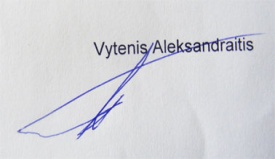 